SANAT TASARIM FAKÜLTESİ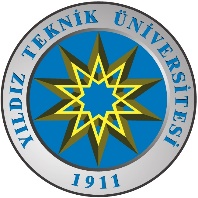 ………………………EĞİTİM-ÖĞRETİM…………………………….YARIYILI…………………..ANASANAT DALI BAŞVURU DOSYA TESLİM LİSTESİAdı SoyadıBaşvurduğu ProgramİçeriğiTarihİmza